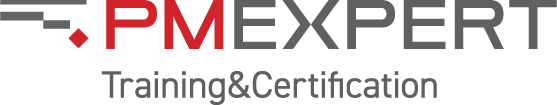 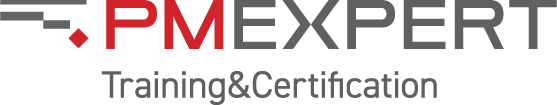 Гибкие методологии в управлении проектамиКраткое описаниеДля разработки новых продуктов с высоким уровнем неопределенности в требованиях заказчика или внешней среды подходят особые методологии - гибкие. Эти методологии активно используются в IT-проектах, стартапах и инновационных проектах, а также для достижения маркетинговых целей. На курсе рассматриваются преимущества Agile-методологии, чем отличается Scrum от Kanban, в каких случаях гибкие методологии будут полезны специалисту и компании. Обучение современным Agile-практикам и инструментам в дополнение к классическим подходам поможет обеспечить прозрачность процессов в работе команд и упорядочить планирование и управление сроками проектов в условиях постоянных изменений. Для лучшего закрепления материала каждая тема завершается бизнес-игрой, в ходе которой участники решают практические задачи с помощью актуальных Agile-инструментов.Результат обученияПосле прохождения курса слушатель сможет:выбрать эффективный подход для своих проектовопределять роли в командепланировать спринтыпроводить коллективную оценку задачпользоваться Kanban-доскойвести бэклогэффективно проводить ретроспективысоздавать отличные продукты, когда даже заказчик не совсем понимает, что хочетбыстро адаптироваться к новым обстоятельствамлегко встроиться в Agile-команды и проектыполучить конкурентное преимущество и в бизнесе, и в карьере.Обучение сотрудников современным Agile-практикам и инструментам в дополнение к классическим подходам, что поможет компании обеспечить прозрачность процессов в работе команд и упорядочить планирование и управление сроками проектов в условиях постоянных изменений.Для кого этот курсРуководители проектов, планирующие расширить и систематизировать свои знания по гибким подходам в управлении проектами Начинающие руководители проектов и проектные специалисты, которые планируют использовать в своей работе Agile-подходыКомпании, заинтересованные в обучении своих сотрудников современным Agile-практикам и инструментам в дополнение к классическим подходамПредварительная подготовкаДля прохождения курса слушателю рекомендуется иметь базовые знания по управлению проектами и основ классического подхода.Учебные часыОбщая продолжительность курса – 15 часов в онлайн формате (50% - проработка теории, 50% - практических: блиц-опросы, мини-дискуссии, тесты, кейсы)Формат обученияОнлайн формат под руководством тренера:Вечерний формат – 5 дней по 3 астрономических часа с 17:00 до 20:15 (в том числе кофе-брейк)Разбивка PDU по Треугольнику талантов15 PDUПрограмма курсаЖдем Вас на нашем курсе!Ways of WorkingPower SkillsBusiness Acumen1500Раздел 1Введение в Agile – 3 часаОбзор программы тренингаЗнакомство с участниками тренинга. Анализ ожиданий от курса.
Особенности проектной деятельности и управления проектами. Отличия проекта, продукта и операционной деятельности. Основные практики управления продуктом. Семейство подходов Agile. История Agile. Основные практики и фреймворки Agile. Критерии использования Agile. Модель Stacey. Agile Manifesto. Ценности и принципы Agile Manifesto. Практика - самый близкий вам принцип Agile ManifestoПрактика - Agile Manifesto своими словамиРаздел 2Фреймворк Scrum – 3 часаФреймворк Scrum – детальный разбор. Назначение и области применения. Ценности Scrum. Роли Scrum - Владелец продукта, Скрам-мастер, команда разработки. Бэклог продукта и бэклог спринта. Планирование спринта, ежедневный скрам, ревью спринта и ретроспектива. Особенности Scrum -размер команды, таймбоксы, определение готовности.Практика - планируем спринт, проводим ретроРаздел 3Практики Agile – 3 часа Инструменты Lean и Kanban в Agile. Принципы 6 Sigma. Lean 5S. Бережливое производство - концепция потерь TIMWOOD. Обзор Lean Software Development. KANBAN - описание метода, принципы и роли. Работа с Kanban доской. Метрики потока задач - Cycle time, lead time, ThroughoutputПрактика работы с доской KanbanРаздел 4Инструменты Agile – 3 часаКонцепция XP. Ключевые практики XP - коллективное владение кодом, TDD, рефакторинг, парное программирование, непрерывная интеграция, релизы. Оценки задач - покер планирования, Story Points. Agile Project Charter - DEEP и 5W. Диаграммы сгорания итераций. Информационные радиаторы. Коучинг. Фасилитация - инструменты и техники.Практика - оценка задач с помощью Story PointsРаздел 5Масштабирование Agile – 3 часаПрограммные инструменты Agile - Jira, Trello, Miro. Понятие офис управления проектами. Офис управления Agile-проектами. Фреймворк масштабирования Large Scale Scrum – LeSS. Фреймворки SAFe и Nexus. Практика - формируем AgilePMOИтого                                                      15 часовИтого                                                      15 часов